363110, Республика Северная Осетия – Алания, Пригородный район, с. Михайловское, ул. К. Либкнехта, 84;                                                          тел./ факс: 8(8672) 23-01-06; 23-00-09, http://адм-михайловское.рф, e-mail: s.adm.mix@prigorod.alania.gov.ruПОСТАНОВЛЕНИЕ    № __с. Михайловское                                                                                                       «17» апреля 2023 г.                                    «О внесении изменений и дополнений в регламент по предоставлению муниципальной услуги «Присвоение адреса объекту адресации, изменение и аннулирование такого адреса»утв. Постановлением администрации Михайловского сельского поселения№ 27 от 23.10.2023 г.В соответствии с Федеральным законом от 06.10.2003 г. № 131-ФЗ «Об общих принципах организации местного самоуправления в Российской Федерации», в соответствии с Федеральным законом от 27.07.2010 № 210-ФЗ «Об организации предоставления государственных и муниципальных услуг», Постановлением Правительства РФ от 19.11.2014 N 1221 (ред. от 05.02.2024) "Об утверждении Правил присвоения, изменения и аннулирования адресов" (с изм. и доп., вступ. в силу с 01.03.2024), руководствуясь Уставом Михайловского сельского поселения Пригородного муниципального района Республики Северная Осетия-Алания, ПОСТАНОВЛЯЕТ:1.  Изложить регламент по предоставлению муниципальной услуги «Присвоение адреса объекту адресации, изменение и аннулирование такого адреса» в редакции настоящего постановления (Приложение 1)2. Настоящее постановление вступает в силу в порядке, предусмотренном Уставом Михайловского сельского поселения.3. Контроль за исполнением настоящего постановления оставляю за собой.Глава Михайловского сельского поселения                                                                                                              А. В. ХубаевПриложение 1 к постановлению администрации Михайловского сельского поселения №___ от 17.04.2024       1. Изложить пункт 2.4. Регламента в следующей редакции: «2.4. Принятие решения о присвоении объекту адресации адреса или аннулировании его адреса, решения об отказе в присвоении объекту адресации адреса или аннулировании его адреса, а также размещение соответствующих сведений об адресе объекта адресации в государственном адресном реестре осуществляются уполномоченным органом:а) в случае подачи заявления на бумажном носителе - в срок не более 10 рабочих дней со дня поступления заявления;б) в случае подачи заявления в форме электронного документа - в срок не более 5 рабочих дней со дня поступления заявления.»2. Дополнить пункт 3.1.6.2. абзацем следующего содержания: «Решение об аннулировании адресов объектов адресации осуществляется уполномоченными органами на основании информации уполномоченного Правительством Российской Федерации федерального органа исполнительной власти (его территориальных органов), осуществляющего государственный кадастровый учет недвижимого имущества, государственную регистрацию прав на недвижимое имущество, ведение Единого государственного реестра недвижимости, о снятии с государственного кадастрового учета недвижимого имущества объекта недвижимости или исключении из Единого государственного реестра недвижимости сведений об объекте недвижимости, указанных в части 7 статьи 72 Федерального закона "О государственной регистрации недвижимости", представляемой в установленном Правительством Российской Федерации порядке межведомственного информационного взаимодействия при ведении государственного адресного реестра. (пункт 14.1 Правил).»Уæрæсейы ФедерациРеспубликæЦæгат Ирыстон – АланиГорæтгæрон муниципалон  районы Михайловскы хъæуы цæрæнбынаты администраци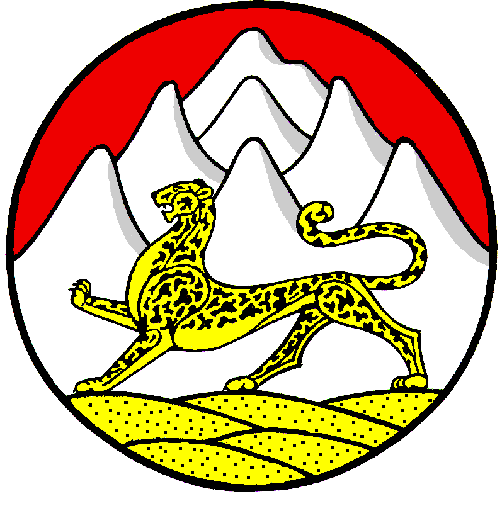 Российская ФедерацияРеспубликаСеверная Осетия – АланияАдминистрация Михайловского сельского поселенияПригородного муниципального района 